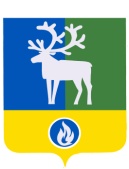 СЕЛЬСКОЕ ПОСЕЛЕНИЕ ПОЛНОВАТБЕЛОЯРСКИЙ РАЙОНХАНТЫ-МАНСИЙСКИЙ АВТОНОМНЫЙ ОКРУГ – ЮГРААДМИНИСТРАЦИЯ СЕЛЬСКОГО ПОСЕЛЕНИЯ ПОЛНОВАТПОСТАНОВЛЕНИЕот 21 июня 2017 года                                                                                                          № 65 О внесении изменений в приложение к постановлению администрации сельского поселения Полноват от 29 января 2015 года № 10В соответствии с постановлением Губернатора Ханты-Мансийского автономного округа - Югры  от 30 декабря 2005 года № 190 «О порядке командирования Губернатора Ханты-Мансийского автономного округа – Югры, лиц, замещающих государственные должности Ханты-Мансийского автономного округа - Югры, и лиц, замещающих должности государственной гражданской службы Ханты-Мансийского автономного округа – Югры»      п о с т а н о в л я ю: 	1. Внести в приложение «Порядок командирования лиц, замещающих муниципальные должности сельского поселения Полноват, лиц, замещающих должности муниципальной службы  в администрации сельского поселения Полноват, лиц, не замещающих должности муниципальной службы, и исполняющих обязанности по техническому обеспечению деятельности администрации сельского поселения Полноват, рабочих, работающих в администрации сельского поселения Полноват» к постановлению  администрации сельского поселения Полноват от 29 января 2015 года № 10 «О Порядке командирования лиц, замещающих муниципальные должности сельского поселения Полноват, лиц, замещающих должности муниципальной службы в администрации сельского поселения Полноват, лиц, не замещающих должности муниципальной службы, и исполняющих обязанности по техническому обеспечению деятельности администрации сельского поселения Полноват, рабочих, работающих в администрации сельского поселения Полноват»  следующие изменения:	1) пункт 3 изложить в следующей редакции:	«3. Продление срока служебной командировки допускается с целью завершения служебного задания, выполнения дополнительного служебного задания с разрешения представителя нанимателя (работодателя) или уполномоченного им лица. Работник в кратком отчете о выполнении служебного задания делает соответствующую запись о работе, выполненной за период пребывания в служебной командировке.В случае изменения продолжительности служебной командировки или ее отмены работник в течение 1 дня с момента, когда ему стало известно это обстоятельство, должен направить заявление в сектор организационной деятельности администрации сельского поселения Полноват с указанием причин изменения продолжительности служебной командировки или ее отмены.Заявление рассматривает и подписывает представитель нанимателя (работодатель)  или уполномоченное им лицо.»;	2) пункт 5  после слов «или уполномоченным им лицом» дополнить словами «, с приложением официальных документов (писем, приглашений, вызовов, решений об участии, телеграмм либо иных документов, подтверждающих необходимость направления в служебную командировку (при наличии)»;3) пункт 7 изложить в следующей редакции:«7. Согласованное служебное задание с приложенными к нему копиями документов представляется в  сектор организационной деятельности в течение 5 дней с момента возникновения необходимости направления в служебную командировку, но не позднее 3 дней (при выезде на учебу - не позднее 10 дней) до убытия в служебную командировку.»;4) пункт 8 изложить в следующей редакции:«8. На основании согласованного служебного задания сектор организационной деятельности администрации сельского поселения Полноват оформляет распоряжение (приказ) о направлении работника в служебную командировку, которое является основанием для осуществления расчетов и выдачи денежного аванса.»;5) пункт 24, абзац второй пункта 32 признать утратившими силу;6) в пункте 35:а) абзац второй изложить в следующей редакции:«Если работник специально командирован для работы в выходные или праздничные дни, компенсация за работу в эти дни производится в соответствии с законодательством Российской Федерации и муниципальными нормативными правовыми актами.»;б) дополнить абзацем третьим следующего содержания:«В случае если по распоряжению представителя нанимателя (работодателя) или уполномоченного им лица работник выезжает в служебную командировку в выходной день, по возвращении из служебной командировки ему предоставляется другой день отдыха в установленном порядке на основании заявления работника.».2. Опубликовать настоящее постановление в бюллетене «Официальный вестник сельского поселения Полноват».	3. Настоящее постановление вступает в силу после его официального опубликования.	4. Контроль за выполнением постановления возложить на заведующего сектором организационной деятельности администрации сельского поселения Полноват Е.И.Булатову.Глава сельского поселения Полноват                                                                  Л.А.Макеева